M Ě S T S K É   K U L T U R N Í   S T Ř E D I S K O   T Ř E B Í Č

PŘEHLED KULTURNÍCH POŘADŮ
* BŘEZEN 2013 *neděle 3. 3. 2013 v 9.00 hod. – Zadní synagogaOSLAVA SVÁTKU PURIMSváteční prohlídky Zadní synagogy a Domu Seligmanna Bauera přiblíží zvyky svátku Purim, oblíbená jídla i dodržované tradice.Návštěvníky osobně pozdraví i majitel domu z dob dávno minulých. Prohlídky: 9.15, 10.00, 12.00, 13.00, 13.45 hod.   		                   Vstupné: 80,- a 40,-Purimové tvoření pro děti i jejich rodiče - výroba karnevalových masek, hry a malování, výuka izraelských tanců s tanečníky ze souboru Yocheved                                                                                              Jednotné vstupné 30,-/osoba11.00 hod. - Jak se tloukla okna? – představení divadelního souboru Ampulka Třebíč
Veselohra pro malé i velké diváky podle knihy Vojtěcha Rakouse.              Vstupné 30,-14.00 hod. - Slavnostní odhalení nové synagogální opony Oponu představí a o jejím významu pohovoří rabín Daniel Mayer14.30 hod. - Jak se veselili rabíni dříve a nyní? 	O Purimu je veselí a radost povinností pro každého bez výjimky, tedy i pro rabína. Zajímavé setkání s rabínem Danielem Mayerem a jeho ženou Hanou Mayerovou, kteří přiblíží průběh oslav v Izraeli i u nich doma. 					  Vstupné 30,-17.00 hod. - Purim – svátek losů - přednáška Mgr. Táni Klementové o nejveselejším židovském svátku. Seznámíte se jeho historickým pozadím i dnešní podobou oslav toho svátku. Součástí prezentace budou aktuální fotografie z největšího karnevalového průvodu v Tel Avivu. 	                                                                    Vstupné 30,-Během dne ochutnávka tradičního cukroví – Hamanových ušípondělí 4. 3. 2013 v 18.00 hod. – Fórum (stolová úprava)MORAVANKA JANA SLABÁKAMoravanka Jana Slabáka je originální moravská dechová kapela, jež byla založena v roce 1971 jejím kapelníkem trumpetistou Janem Slabákem. Ten tehdy sehnal 11 profesionálních muzikantů ze Státní filharmonie Brno a dal dohromady dechovou kapelu, která měla v někdejším Československu nečekaný ohlas. Přesto, že v roce 1985 prošlo její obsazení většími personálními změnami, je Moravanka dodnes oblíbená nejen na Moravě a na Slovensku, ale i v zahraničí. Její repertoár vychází především z moravského folklóru, jmenovitě z folklóru pocházejícího z oblasti Slovácka, neboť zdejší folklór je velmi osobitý, vitální i temperamentní. V roce 2006 byl Jan Slabák uveden Mistrem Karlem Gottem do „Křesla tradice a slávy“, za mimořádný a tvůrčí přístup k dechové hudbě.Vstupné: 180,-  140,-   senioři: 150,-  110,-Předprodej od 11. 2. 2013pátek 8. 3. 2013 v 20.00 hod. – Národní dům (na stání)VISACÍ ZÁMEK „Turné k 30. výročí založení kapely“Předkapela: THE FIALKYObsazení kapely Visací zámek: Jan Haubert – zpěv, Michal Pixa – kytara, zpěv, Vladimír Šťástka – baskytara, Ivan Rut – kytara, zpěv, Jiří Pátek – bicíVisací zámek – je punk rocková skupina, působící na české hudební scéně již od roku 1982. Je považována za nejstarší českou punkovou legendu, kapela hraje stále v původní, čtvrt století staré sestavě. Zejména v počátcích svojí tvorby silně ovlivnila zvuk celé jedné generace kapel a názory celé jedné generace posluchačů. Během 90. let se kapela lehce vzdálila původnímu punkovému zvuku a spíše se hudebně přiblížila dřevnímu heavy-metalu. V současné době se, ale kapela vrací k punkovým kořenům a snaží se získat přízeň další generace fanoušků a fanynek například hitem a videoklipem Známka punku.Můžete se těšit na oblíbené hity Dopravní značky, Uniformy, Traktor ad.Vstupné v předprodeji: 180,-   na místě: 220,-Předprodej od 8. 2. 2013pondělí 11. 3. 2013 v 19 hod. – DIVADLO KALICH PRAHA        !! VYPRODÁNO !!Donald Churchill: NATĚRAČHrají: Jana Paulová, Pavel Zedníček, Zuzana MixováRežie: Ladislav VymětalBláznivá situační komedie pro tři herce. Žena využije natěrače k utajení manželské nevěry. Zvládnout situaci podle zamýšleného plánu však není tak jednoduché, jak předpokládala ...Vstupné abonenti: 180,-  200,-  220,-                                  Vstupné: 240,-  260,-  280,-sobota 16. 3. 2013 v 19 hod. – DIVADLO KALICH PRAHA         !! VYPRODÁNO !!Frank Houtappels: NA MĚLČINĚHrají: Iva Janžurová, Miroslav Vladyka, Barbora Munzarová, Sabina RemundováRežie: Jakub NvotaOdvěký příběh běhu času a jeho promarněnosti, vnímaný přes model rodiny. Tři ženy rekapitulují po smrti manžela a otce svůj život. To, kam se dostaly, a co je čeká …Vstupné abonenti: 180,-  200,-  220,-                                  Vstupné: 250,-  270,-  290,-pondělí 18. 3. 2013 v 19 hod. – DIVADLO UNGELT PRAHAPeter Darrell: NA VAŠE RIZIKO!Hrají: Chantal Poullain, Jiří SchmitzerRežie: Zdeněk DušekPoutavý psychologický příběh s komediálním nádechem. Kdysi úspěšná francouzská šansoniérka přijíždí do Anglie převzít dům po svém právě zesnulém otci. S domem je však spojeno „věcné břemeno“, které představuje jeden muž …Vstupné abonenti: 180,-  200,- 220,-                                   Vstupné: 250,-  270,-  290,-středa 20. 3. 2013 v 19 hod. – FILMOVÁ A DIVADELNÍ AGENTURA PRAHAJeff Baron: NÁVŠTĚVY U PANA GREENAHrají: Stanislav Zindulka, Matěj HádekRežie: Vladimír MichálekLegrační i dojímavý příběh lásky a odpouštění. Náhodná automobilová nehoda přivádí do styku dva muže, které rozdělují dvě generace, a kteří by se jinak nikdy nesetkali. Neštěstí navždy změní jejich životy.Vstupné abonenti: 180,-  200,-  220,-                                  Vstupné: 240,-  260,-  280,-sobota 23. 3. 2013 v 19 hod. – AGENTURA SVOBODOVÁ PRAHANoelle Chatelet: ŽENA VLČÍ MÁKV hlavní roli: Hana MaciuchováRežie: Jaromír JanečekMonodrama o nečekaném a šokujícím citovém vzplanutí starší dámy, jejíž vrstevnice se obvykle už smiřují s šedí a jednotvárností zbytku života, k muži ještě o deset let staršímu, než je ona sama.Vstupné abonenti: 180,-  200,-   220,-                                 Vstupné: 220,-  240,-  260,-středa 27. 3. 2013 v 19 hod. – AGENTURA HARLEKÝN PRAHA  !! VYPRODÁNO !!Robert Thomas: TURECKÁ KAVÁRNAHrají: Václav Vydra, Naďa Konvalinková, Jana Boušková,
         Matěj Hádek / Martin Kubačák / Martin DavídekRežie: Pavel HášaTři komické skoro detektivky z Paříže. Zejména poslední (Zlatý pan ministr) ťala přímo do žhavé současnosti. Ať už patří na stranu dobra či zločinu, postavy jsou plné humoru a člověčenství a záměr autora jasný – diváka pobavit a dát mu překvapivou pointu.Vstupné: 180,-   200,-  220,-                                                 Vstupné: 240,-  260,-  280,-Zbylé vstupenky v prodeji od 18. 2. 2013pondělí 25. 3. – středa 27. 3. 2013 – kino Pasáž FESTIVAL JEDEN SVĚTFestival dokumentárních filmů o lidských právech. Součástí festivalu bude beseda s hosty, koncert a výstava. Bližší info: Radka Balášová – tel.: 568 610 030, r.balasova@mkstrebic.cz čtvrtek 28. 3. 2013 v 19.00 hod. – divadlo Pasáž 			     KE DNI UČITELŮČINOHERNÍ KLUB PRAHAYasmina Reza: BŮH MASAKRUHrají: Ivana Chýlková, Jaromír Dulava, Miroslava Pleštilová, Vladimír KratinaRežie: Ondřej SokolKrutý i zábavný obraz ze života plného konfliktů. Dva malí kluci se nepohodli a jeden druhému rozbil pusu. Jejich rodiče se sejdou, aby celou záležitost „civilizovaně“ vyřešili...Vstupné: 310,-Zbylé vstupenky v prodeji od 7. 3. 2013Předprodej vstupenek (na jednotlivé pořady) začíná vždy
tři týdny předem u pokladny NÁRODNÍHO DOMU,
Karlovo nám. 47, Třebíč – tel: 568 610 013
a v INFORMAČNÍM CENTRU (Národní dům),
Karlovo nám. 47, Třebíč – tel: 568 610 021.    www.mkstrebic.cz  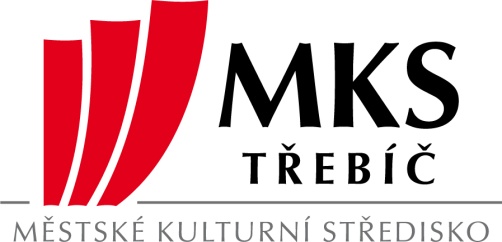 ZMĚNA PROGRAMU VYHRAZENA